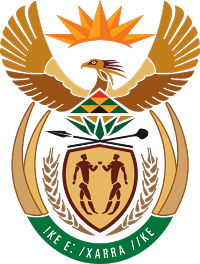 MINISTRY COOPERATIVE GOVERNANCE AND TRADITIONAL AFFAIRSREPUBLIC OF SOUTH AFRICANATIONAL ASSEMBLYQUESTIONS FOR WRITTEN RESPONSEQUESTION NUMBER 2017/2990DATE OF PUBLICATION: 06 October 2017QUESTION	 Mr K J Mileham (DA) to ask the Minister of Cooperative Governance and Traditional Affairs:(1)	(a) How long has the Dhladhla Foundation been a service provider for the Community Works Programme (CWP), (b) which provinces does the specified foundation operate in with reference to the CWP and (c) what amount of money has been paid to the specified foundation to date; (2)	whether the appointment of the specified foundation was made through a formal supply chain process; if not, why not; if so, will he furnish Mr K J Mileham with all supporting documentation?					REPLY(a) Three years and seven months (b) In all nine provinces of the country(c) The total amount of money paid to the foundation for Project Management Fee and Procurement of tools and materials is R587 333 670.71. See the details in the table below:2)   Yes, Dhladhla Foundation was appointed through a formal supply chain process.   The Ministry is willing to provide the supporting documentation only when the process of the Promotion of Access to Information Act is followed. FINANCIAL YEARPM FEEPROCUREMENTTOTAL2014/15     53,392,167.98      25,022,206.18      78,414,374.16 2015/16     81,716,774.27    153,442,903.24    235,159,677.51 2016/17     67,692,466.15      36,921,905.83    104,614,371.98 2017/18      17,919,303.78    151,225,943.28    169,145,247.06 TOTAL   220,720,712.18    366,612,958.53    587,333,670.71 